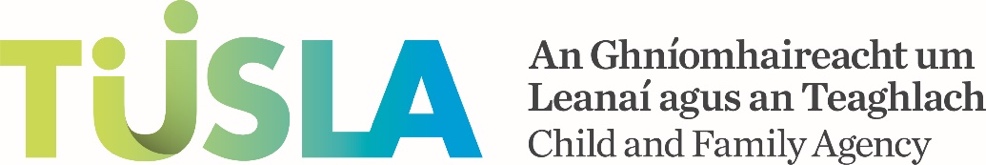 Lankill N.S. Statement of Strategy for School AttendanceName of schoolLankill NSLankill NSAddressLankill, Westport, Co. MayoRoll Number16904K16904KThe school’s vision and values in relation to attendanceIn Lankill N.S. we recognize the importance of school attendance. We endeavour to provide a supportive, positive and welcoming school environment where the needs of every individual child are met. In Lankill N.S. we recognize the importance of school attendance. We endeavour to provide a supportive, positive and welcoming school environment where the needs of every individual child are met. The school’s high expectations around attendanceThe school expects that in so far as is possible that all pupils fully attend school. Children who are unwell are not expected to attend school.The school expects that in so far as is possible that all pupils fully attend school. Children who are unwell are not expected to attend school.How attendance will be monitoredAttendance is monitored daily by a roll call taken by the class teacher & recorded on Aladdin. Notes are requested from parents explaining why their child was absent from school. These notes are kept in the pupil’s file.Pupils who have been absent from school on 20 occasions are reported to TUSLA and parents.Attendance is monitored daily by a roll call taken by the class teacher & recorded on Aladdin. Notes are requested from parents explaining why their child was absent from school. These notes are kept in the pupil’s file.Pupils who have been absent from school on 20 occasions are reported to TUSLA and parents.Summary of the main elements of the school’s approach to attendance:Target setting and targetsThe whole-school approach Promoting good attendance Responding to poor attendanceIn Lankill N.S. we do not experience difficulties with children’s attendance as a rule.Any concerns about a child’s attendance are broughtprimarily, to the attention of the parents by the principal and class teacher.  To date, this approach has worked well.Good attendance is promoted constantly. Certificates arenot awarded at the end of the school year to students with good attendance  in consideration of children who may have been absent due to prolonged illness or circumstances beyond their control. In Lankill N.S. we do not experience difficulties with children’s attendance as a rule.Any concerns about a child’s attendance are broughtprimarily, to the attention of the parents by the principal and class teacher.  To date, this approach has worked well.Good attendance is promoted constantly. Certificates arenot awarded at the end of the school year to students with good attendance  in consideration of children who may have been absent due to prolonged illness or circumstances beyond their control. School roles in relation to attendanceRolls are maintained and monitored by the Principal.In the event of the Principal being absent the DeputyPrincipal is responsible for maintaining the roll.The Principal is also responsible forreporting to TUSLA at the relevant points during theschool year and at the end of the school year in theAnnual School Report. These are reported electronically.Rolls are maintained and monitored by the Principal.In the event of the Principal being absent the DeputyPrincipal is responsible for maintaining the roll.The Principal is also responsible forreporting to TUSLA at the relevant points during theschool year and at the end of the school year in theAnnual School Report. These are reported electronically.Partnership arrangements (parents, students, other schools, youth and community groups)Parents, staff members and the children themselves areencouraged to uphold the school’s Policy on Attendance.Parents, staff members and the children themselves areencouraged to uphold the school’s Policy on Attendance.How the Statement of Strategy will be monitoredThis statement will be monitored by the Principalat staff meetings periodically throughout the school yearThis statement will be monitored by the Principalat staff meetings periodically throughout the school yearReview process and date for reviewThis policy will be reviewed on a whole school basis in:September 2024This policy will be reviewed on a whole school basis in:September 2024Date the Statement of Strategy was approved by the Board of ManagementOctober 2023October 2023Date the Statement of Strategy was submitted to TUSLAOctober 2023October 2023